ITALIANO       V DLunedì 23 marzo 2020LIBRO LETTURE  leggi, completa e copia sul quaderno pagina 236ANALISI GRAMMATICALE E ANALISI LOGICAI mariti preparano il caffè.Martedì 24 marzo 2020GRAMMATICA   Studia le pagina 32 e  36 (ripetizione)Esercizi N. 1 Scrivi 3 nomi comuni di cosa, 3 nomi comuni di animale, 3 nomi comuni di personaN. 2 Scrivi un nome proprio per ogni nome comune nella tabella.N. 3 Metti l’articolo giusto a questi nomi e scrivi accanto ad ognuno il suo genere, come vedi nell’esempio.ANALISI GRAMMATICALE E ANALISI LOGICAI fratelli giocheranno con le sorelle.Mercoledì 25 marzo 2020ANALISI GRAMMATICALE E ANALISI LOGICALuca ascoltava la radio.LIBRO LABORATORIO DI SCRITTUA leggi e completa le pagine 46 e 47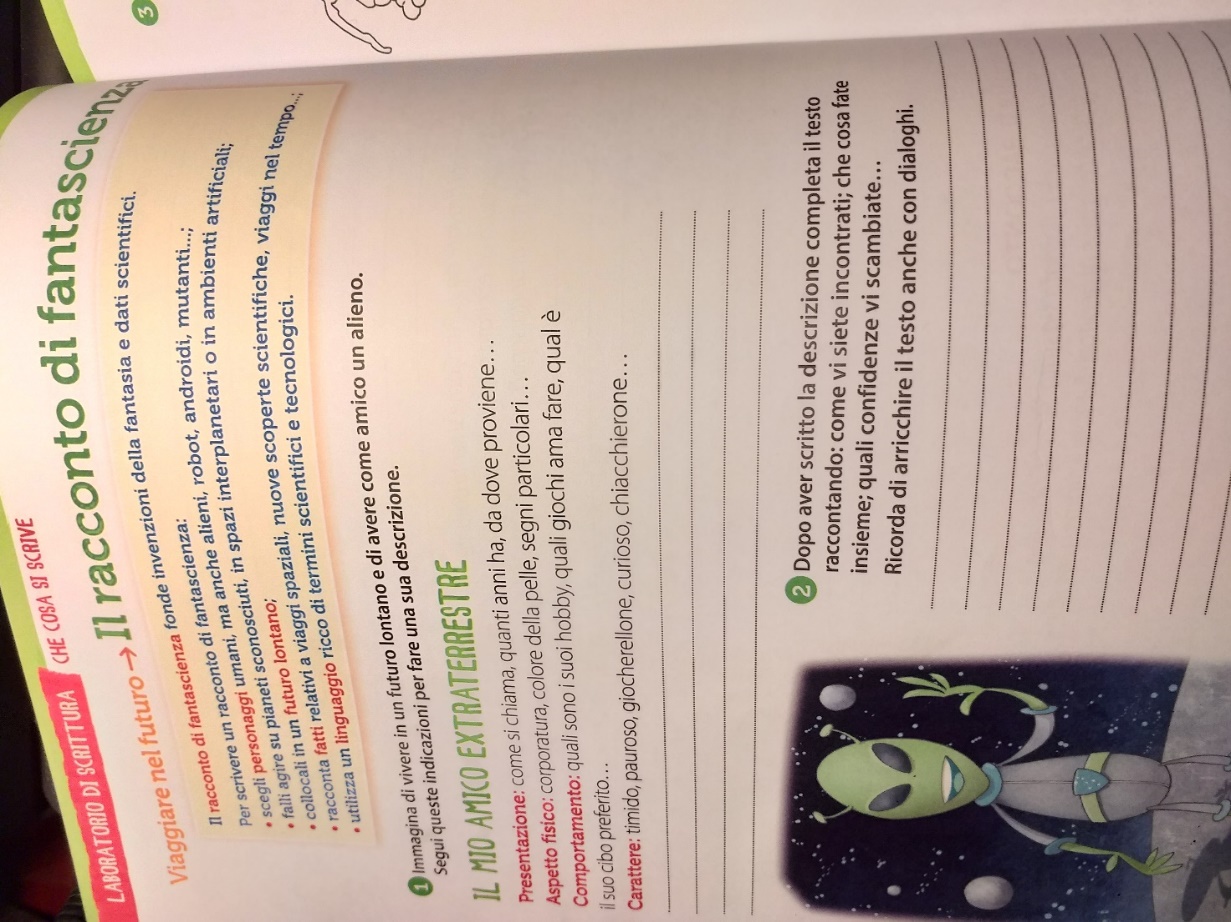 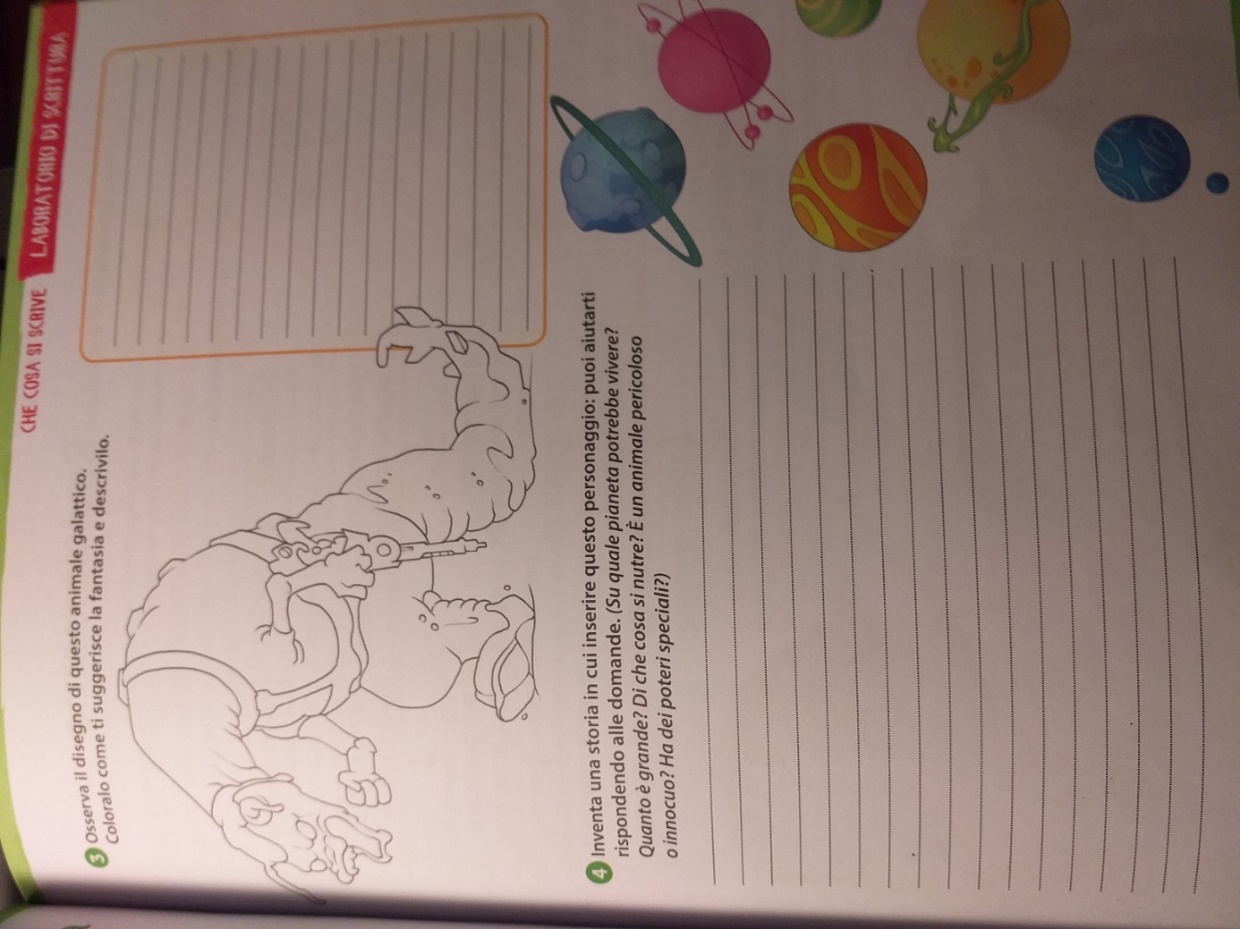 Giovedì 26 marzo 2020GRAMMATICA Studia le pagine 32  e 36  (ripetizione)ESERCIZIN. 1 Scrivi per ogni coppia di parole le frasi adatte. Attento al significato!!!N. 2 Volgi al femminile i nomi in tabella.N. 3 Riscrivi i nomi al posto giusto : occhiali, latte, miele, redini, dintorni, pepe, burro, tenaglie, forbici, rispetto, vettovaglie, vasellame, pantaloni, nozze, granturco, frumento, bretelle, morbillo, sangue, stoviglie, manette. Venerdì 27 marzo 2020LIBRO LETTURE  leggi con espressione e completa  pagina 223.Poesia “Primavera” sul libro sottolinea personificazioni (rappresentazioni “umane” di qualcosa che non è umano) e  metafore ( paragone implicito, in cui i due elementi sono solo accostati, senza nessuna parola -legame).Esempio IL SOLE BATTE, CON LE DITA D’OROSul quaderno scrivi la parafrasi  (riscrivi il contenuto della poesia in prosa in modo semplice e con parole più usuali)I raggi del sole arrivano alle finestre. Si sente uno squittio sul tetto. Nell’orto si ricomincia a sentire il rumore dell’acqua della fontana. È primavera. Continua tu ..Poesia “Primule” sul libro  individua le rimeRICORDA  La rima baciata (AABB) si ha quando i versi rimano a due a due.ESEMPIOChe dice la pioggerellina  ADi marzo, che picchia argentina   ASui tegoli vecchi  BDel tetto, sui bruscoli secchi  BLa rima alternata (ABAB) si   quando la rima si alterna.ESEMPIOTorna ad ondeggiare al vento Ala sciarpa azzurra della primavera; Bdolce, impregnata di presentimento  Ascorre un’aria leggera. BLa rima incrociata (ABBA) si ha quando il primo verso fa rima con il quarto e il secondo rima con il terzo.ESEMPIOCasette bianche, che ridete al sole ACon le finestre aperte e a’ piedi il verde, B Come lento su voi l’occhio si perde, BCasette bianche che splendete al sole… … ALa rima incatenata (ABA  BCB CDC) si ha quando in un sistema di terzine(strofe di tre versi), il primo verso della prima strofa  rima con il terzo e nella strofa successiva il primo verso  rima con il secondo della strofa precedente e così via. ESEMPIO    Poesia L’aquilone di Giovanni PascoliC’è qualcosa di nuovo oggi nel sole,  Aanzi d’antico: io vivo altrove, e sento Bche sono intorno nate le viole. ASon nate nella selva del convento BDei cappuccini, tra le morte foglie CChe al ceppo delle querce agita il vento. BSi respira una dolce aria che scioglie  CLe dure zolle, e visita le chiese DDi campagna, ch’erbose hanno le soglie CANALISI GRAMMATICALE E ANALISI LOGICALe sarte usarono le forbici.ATTIVITÀ CONSIGLIATEGli dei romani : puoi ricercare informazioni o immagini e scrivere un breve testo o disegnarli sul quaderno.ESERCIZI VERBI TRANSITIVI E INTRANSITIVIN. 1 Per scoprire i verbi transitivi e i verbi intransitivi, completa la tabella, dove è possibile, con il complemento oggetto. N.2 Riscrivi i verbi al posto giusto.N. 3 Forma 5 frasi con i verbi intransitivi.BUON LAVORO!BACI  BACI MAESTRA MENANOMI COMUNINOMI PROPRICALCIATOREISOLACITTÀINSEGNANTESTADIOSCUOLAVIAPAESEATTORECANTANTEnomearticolo+nomegenereCASALA CASAFEMMINILETRENOMANOSONNORADIODENTEOASIPROBLEMATRIBÙCAFFÈGAMBO-GAMBACERO-CERAPANNO-PANNAPALO-PALASUOLO-SUOLAPALMO-PALMAMASCHILEFEMMINILEL’INFERMIEREIL BIDELLOIL SEGRETARIOIL SARTOIL CUOCOIL NONNOIL CAMERIEREIL POETAIL PRINCIPEIL DOTTOREIL PITTOREIL DIRETTOREIL VIGILEL’OSTEIL DUCAIL CONTEIL PADREIL MARITOIL GENEROIL GALLOIL FRATELLOL’UOMOIL REIL MONTONEL’ARTISTAIL FARMACISTAIL PRESIDEIL CANTANTEIL GIORNALISTAIL PIANISTANOMI USATI AL SINGOLARENOMI USATI AL PLURALEVERBICHI? CHE COSA?correremangiareperdereentrare dormirebagnaretramontareallagaredisegnarebrontolareVERBI TRANSITIVIVERBI INTRANSITIVISOGGETTOPREDICATO VERBALECOMPLEMENTO INDIRETTO